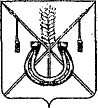 АДМИНИСТРАЦИЯ КОРЕНОВСКОГО ГОРОДСКОГО ПОСЕЛЕНИЯКОРЕНОВСКОГО РАЙОНАПОСТАНОВЛЕНИЕот 20.11.2018   		                                                  			  № 1489г. Кореновск О проекте решения Совета Кореновского городского поселения Кореновского района «Об утверждении решения комиссии поподведению итогов первого этапа смотра-конкурса на звание«Лучший орган территориального общественногосамоуправления Кореновского городского поселенияКореновского района» за 2018 годВ соответствии с решением Совета Кореновского городского               поселения Кореновского района от 22 апреля 2014 года № 426 «О порядке внесения проектов нормативных правовых актов в Совет Кореновского городского поселения Кореновского района» администрация Кореновского городского поселения Кореновского района п о с т а н о в л я е т:1. Согласиться с проектом решения Совета Кореновского                  городского поселения Кореновского района «Об утверждении                                       решения комиссии по подведению итогов первого этапа смотра-                            конкурса на звание «Лучший орган территориального общественного самоуправления Кореновского городского поселения Кореновского района»                      за 2018 год.2. Направить проект решения «Об утверждении решения комиссии по подведению итогов первого этапа смотра-конкурса на звание «Лучший орган территориального общественного самоуправления Кореновского городского поселения Кореновского района» за 2018 год в Совет Кореновского городского поселения Кореновского района для рассмотрения в установленном порядке (прилагается).3. Назначить представителем главы Кореновского городского                      поселения Кореновского района при обсуждении данного проекта                            решения в Совете Кореновского городского поселения исполняющего обязанности начальника отдела жилищно-коммунального хозяйства, благоустройства и транспорта администрации Кореновского городского поселения А.Г. Солошенко.4. Общему отделу администрации Кореновского городского поселения Кореновского района (Питиримова) обеспечить размещение постановления на официальном сайте администрации Кореновского городского поселения Кореновского района в информационно-телекоммуникационной сети «Интернет».  5. Постановление вступает в силу со дня его подписания.ГлаваКореновского городского поселенияКореновского района							               Е.Н. ПергунПРОЕКТ РЕШЕНИЯСовета Кореновского городского поселения Кореновского района«___»___________2018 года                                                                № ____г. КореновскОб утверждении решения комиссии по подведению итогов первого этапа смотра-конкурса на звание «Лучший орган территориального общественного самоуправления Кореновского городского поселения Кореновского района» за 2018 годВ соответствии с Федеральным законом от 6 октября 2003 года № 131-ФЗ «Об общих принципах организации местного самоуправления в Российской Федерации», Уставом Кореновского городского поселения Кореновского района, постановлением администрации Кореновского городского поселении Кореновского района от 22 сентября 2014 года № 904 «Об организации и порядке подведения итогов смотра-конкурса на звание «Лучший орган территориального общественного самоуправления Кореновского городского поселения Кореновского района», Совет Кореновского городского поселения Кореновского района р е ш и л:1. Утвердить решение комиссии по подведению итогов первого этапа смотра-конкурса на звание «Лучший орган территориального общественного самоуправления Кореновского городского поселения Кореновского района» за 2018 год от 31  октября 2018 года, об определении победителем смотра-конкурса на звание «Лучший орган территориального общественного самоуправления Кореновского городского поселения Кореновского района» за 2018 год  - орган «Территориальное общественное самоуправление № 1»,  председатель органа - Кортавенко Елена Сергеевна (прилагается).2. Отделу жилищно-коммунального хозяйства, благоустройства и транспорта администрации Кореновского городского поселения Кореновского района (Солошенко) направить настоящее решение и характеристику, отражающую деятельность органа территориального общественного самоуправления – победителя первого этапа смотра-конкурса, в районную комиссию по подведению итогов районного смотра-конкурса на звание «Лучший орган территориального общественного самоуправления муниципального образования Кореновский район» за 2018 год до 15 января 2019 года.3. Контроль за выполнением настоящего решения возложить на постоянную комиссию (Андрейчук) по вопросам промышленности, транспорта, связи, строительства, жилищно-коммунального хозяйства Совета Кореновского городского поселения Кореновского района.4. Настоящее решение вступает в силу со дня его подписания.ПРИЛОЖЕНИЕк постановлению администрацииКореновского городского поселенияКореновского районаот 20.11.2018 № 1489ГлаваКореновского городского поселенияКореновского района	                                           Е.Н. ПергунПредседатель Совета Кореновского городского поселения Кореновского района                                      Е.Д. Деляниди